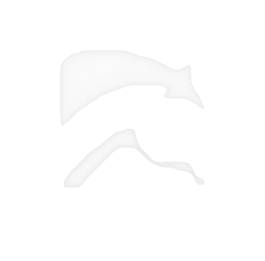 	  Manege Rantrime	 LRV Randmeerruiters		 PC de Trippelaartjes		 Menvereniging HierdenINSCHRIJFFORMULIER STARTPAS LIDMAATSCHAPIk wil startpas-lid worden van:   0 LR de Randmeerruiters       0 PC de Trippelaartjes       0 Menvereniging Hierden(s.v.p. aankruisen)PersoonsgegevensVoornaam	: ………………………….. Tussenvoegsel: ……….....  Achternaam: ………..……………………… M/VStraat en huisnr	: ……………………………………………………………………………………………………………….......Postcode	: ………………………….. Plaatsnaam: …………………………………………………………………........Geb. datum	: …………………………..Telefoonnr thuis: …………………………..	Werk: ………………………	Mobiel: …………………………………..…………E-mail adres	: ……………………………………………………………………………………………………………………Heeft u al een persoonsnummer bij de KNHS: …….................................................... Financiële gegevensIBAN rekeningnummer: ……………………………………………………………………………………………………..De jaarlijkse contributie voor startpasleden wordt in de Algemene Najaars Ledenvergadering vastgesteld; thans bedraagt deze € 60,-. Wordt u in de eerste helft van het jaar startpaslid dan bent u aan ons het totale tarief verschuldigd. Wordt u dit in de tweede helft dan berekenen wij de helft van het tarief. Het is standaard dat de contributie per automatische incasso wordt geïncasseerd.Onderstaande gegevens alleen invullen als de bankrekening op een andere naam staat. Naam rekeninghouder:	……………………………………………………………………………………………………Adres rekeninghouder:	……………………………………………………………………………………………………Na ontvangst hiervan wordt u aangemeld bij de KNHS en ontvangt u de gegevens. Daarna kunt u via “Mijn KNHS” de aanvraag van de startpas en andere zaken verder zelf regelen. Van andere door/voor u gemaakte KNHS-kosten (bijvoorbeeld startpas en KNHS-lidmaatschap) ontvangt u een factuur via de KNHS.Omdat de KNHS-lidmaatschappen per kalenderjaar administreert en startpassen vanaf de ingangsdatum één jaar geldig zijn, dient u attent te zijn op het navolgende:Uw startpaslidmaatschap bij onze vereniging loopt per kalenderjaar (dus van 1 januari t/m 31 december). De startpas, die u zelf dient aan te vragen bij de KNHS, is vanaf het moment van aanvragen één jaar lang geldig. De geldigheid van het startpaslidmaatschap en de startpas lopen dus op verschillende “sporen”. Uw startpaslidmaatschap wordt automatisch verlengd per 1 januari van elk jaar. Wilt u het startpaslidmaatschap opzeggen, dan maakt u dit kenbaar door vóór 1 november van het lopende jaar een mail met een bevestiging van de opzegging van het startpaslidmaatschap te sturen aan de secretaris (rantrime@gmail.com).Na ontvangst van de mail en incassering van de contributie voor het nieuwe jaar wordt uw lidmaatschap bij de KNHS opnieuw geactiveerd. Statuten en Huishoudelijk Reglement (voor zover voor u van toepassing) liggen ter inzage in de kantine en zijn onverkort van toepassing.Een startpaslid is uitsluitend administratief lid van de vereniging en heeft geen stemrecht, geen recht op gebruikmaking van de accommodatie en verenigingsinstructie. Uiteraard gelden voor een startpaslid ook niet de verplichtingen zoals deze voor reguliere leden van toepassing zijn (o.a. verplichte vrijwilligerswerkzaamheden). Voor akkoord:Plaats: …………………………………….	Datum: ………………………….Naam lid:…………………………………..	Naam wettelijk vertegenwoordiger:………………………..		